MEDICINA BASADA EN EVIDENCIASACTIVIDAD 2 SEGUNDO PARCIALLME4558NICOLAS FLORES OSEGUERAUNIVERSIDAD LAMAR       ISSSTE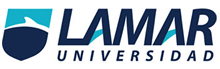  OBJETIVO PRIMARIO DE UN METAANÁLISIS ¿Se definió la pregunta claramente?Si se definió ya que en la pregunta existía una relación entre la EP y el tabaquismo¿Se especificó la condición que se estudia? Si, establecía la relación entre el consumo de tabaco y la presentación o no de la enfermedad de parkinson.¿Se especificó la edad de la población y escenario en el cual se realiza? La edad se encuentra entre los 21 y 39 años aunque mencionaba que también metieron a pacientes de 50 años. BÚSQUEDA Y SELECCIÓN DE ARTÍCULOS ¿Se especificó la estrategia utilizada en la búsqueda de los artículos? Si se especifico dice se basaron  en algunos criterios de inclusión y un IC de 95%¿Se definieron a priori los criterios de elegibilidad de los artículos?Si se definieron especificando tanto los criterios de inclusión como de exclusión para   este artículo¿Fueron apropiados los criterios utilizados para seleccionar los artículos de inclusión?Si fueron apropiados , ya que  los estudios tenían la misma hipótesis, la cual era si existía una relación entre el tabaquismo y la enfermedad de Parkinson temprana.¿Se evaluó la validez de los artículos incluidos?Si se evaluaron , pues se menciona que cada artículo que se incluyó en el metaanalisis tenía un IC >95% demostrando su validez.¿Fueron los estudios hechos al azar?  todos tenían que tener ciertos criterios para incluirse por lo tanto no podían ser escogidos al azar.¿Se identificaron los sesgos de los artículos incluidos? No se mencionan sesgos.¿Son los métodos lo bastante explícitos para asegurar reproductibilidad? No son explicitos ya que  no se habla de cómo se asocia realmente la enfermedad de Parkinson temprana con el tabaquismo.¿Cuál fue el periodo de publicación evaluado? Fue de 1975-2003¿Se incorporaron meta análisis de diferentes lenguajes o solo en inglés? No menciona los idiomas utilizados en los análisis. ¿Fue el tamaño de la población suficiente? No lo menciona asi que no podremos saberlo.¿Fue el tiempo de seguimiento suficiente para dar una conclusión valida? Si creo que fue suficiente ya que en total fueron 28 años en los que se hizo la investigación, y esto como resultado da una prueba positiva y significativa de la enfermedad de Parkinson temprana y el tabaquismo.¿Fueron los tratamientos o exposiciones similares? Si, pues la exposición era del tabaco para todos.¿Se tiene información completa de los métodos utilizados en cada estudio?No se tiene pues solo menciona los criterios de inclusión que cada artículo tenía que tener para poderlo incluir en el metaanalisis, pero no específica los métodos utilizados para cada uno de ellos.¿Se tiene información de estudios no publicados? No. EXTRACCIÓN DE DATOS¿Se realizó una extracción cuidadosa de los datos? No habla de los métodos de extracción utilizados.¿Fueron entrenadas las personas encargadas de extraerlos datos? No se sabe¿Fueron los encargados de la extracción cegados a las fuentes y a los autores? No se sabe.¿Fueron los resultados de los estudios de utilidad clínica? Si pues en el metaanalisis se dice que el tabaquismo es un factor de riesgo importante para desarrollar enfermedad de Parkinson temprana.¿Pueden los resultados del estudio ser aplicados clínicamente en el manejo de los pacientes?Claro que se puede ya que ese era el fin, nos orienta a disminuir o anular el consumo de tabaco.¿Cuáles son los beneficios daños y costos? Los beneficios es la demostración de que el tabaquismo es un factor importante para EP temprana, los daños y los costos no se mencionan, y que fue hecho con otros estudios.ANÁLISIS ESTADÍSTICO¿Se realizó una prueba de homogeneidad? Si  se realizo ya que obtuvo un valor de p=0.52 ¿Se utilizó el análisis de efectos al azar especialmente si la prueba de homogeneidad fue positiva? Si, se utilizó un análisis de efectos que considera las variaciones entre los estudios.¿Se proporcionaron los intervalos de confianza del estimado global? Si dándonos la estimación global de los efectos aleatorios fue de 0.55 y con un IC 95% del 0.37- 0.81¿Se hizo meta regresión? No se sabe, ya que no lo dice.